                                  MY GRANDPAWhen my grandpa was a boy, his eyes were blue and he had short black hair.Grandpa had his wedding day, when he was twenty-six. My grandpa was wearing a black suit. He was very handsome.  His bride was very pretty because she was wearing a long white wedding dress. Later they had a baby girl. That baby was my mum and her name is Daniela.Now my grandpa is seventy-two and his hair is also short, not black, but grey. He is happy and generous. I love my grandpa and I know that he loves me.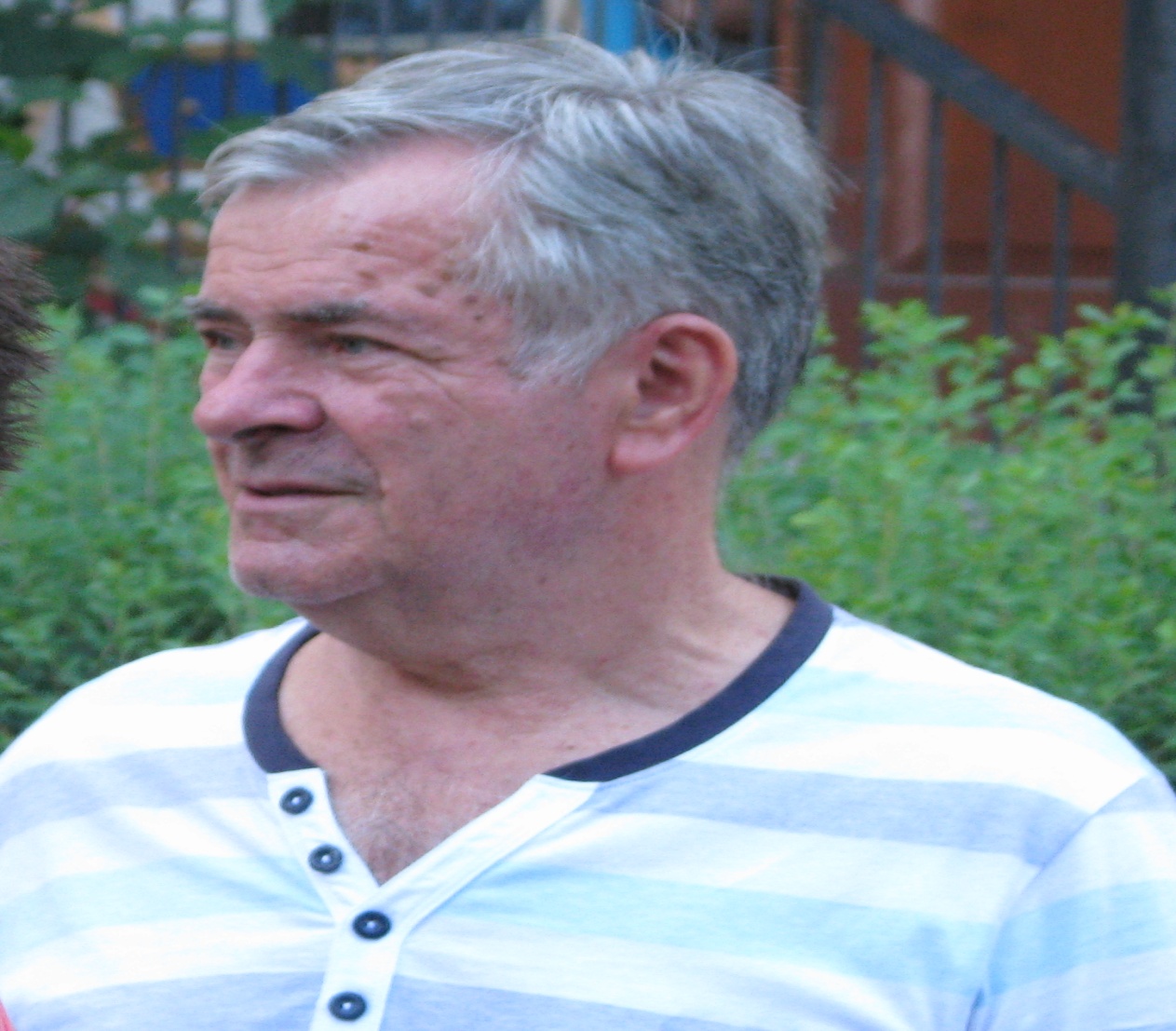 